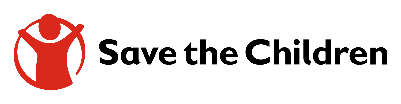 INTERNATIONAL TENDER
No. AOI / SCI / CIV / 2017 / 001As part of the implementation of its activities in fighting malaria projects in Côte d'Ivoire, Save the Children is pleased to announce the launch of a call for tender for signing one or more contracts for printing and delivery of data collection tools and other printing materials for an estimated amount of 100.000.000 (One hundred million) CFA Francs.
At the end of this process, contracts will be established with supplier/s that will have met the criteria. For each specific tool or document, a "Good to Shoot" will be approved by Save the Children, before any production.
Your offer must be submitted at the following address, no later than February 27, 2017: 
Save the Children Cote d'Ivoire Office
7th Tranche, Lot 3105, Ilot 255, Rue L173, between the commercial and customer management of SODECI and UIBA, Abidjan, Côte d'Ivoire. Tel: +225 22 52 58 00/01
Or at the following e-mail address: 
CotedIvoire.achat@savethechildren.orgFor more information or to clarify the requirements of the invitation to tender, please contact us by mail at the same e-mail address or visit the Save the Children logistics department at the above-mentioned address (Focal Point: Mr Samson Balekembaka, Country Logistics Manager).